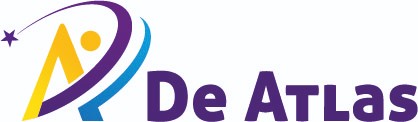 Aanmeldformulier BinK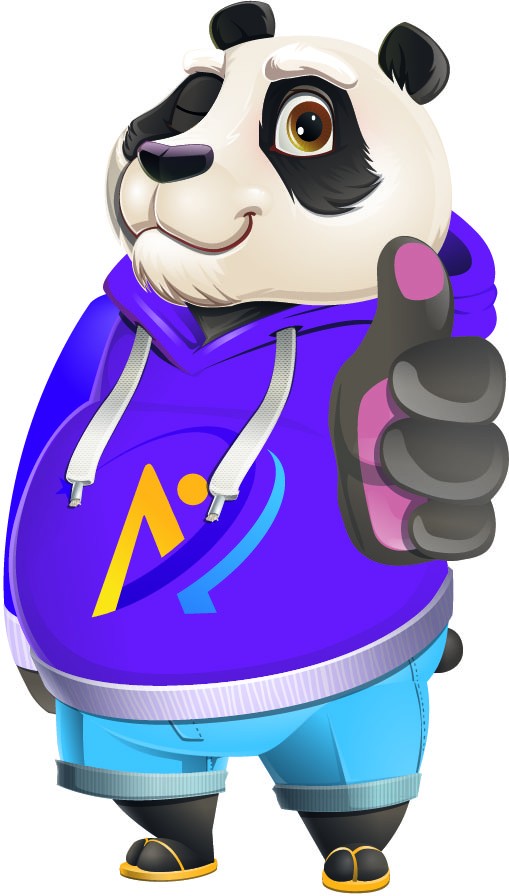 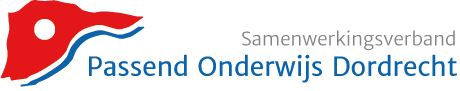 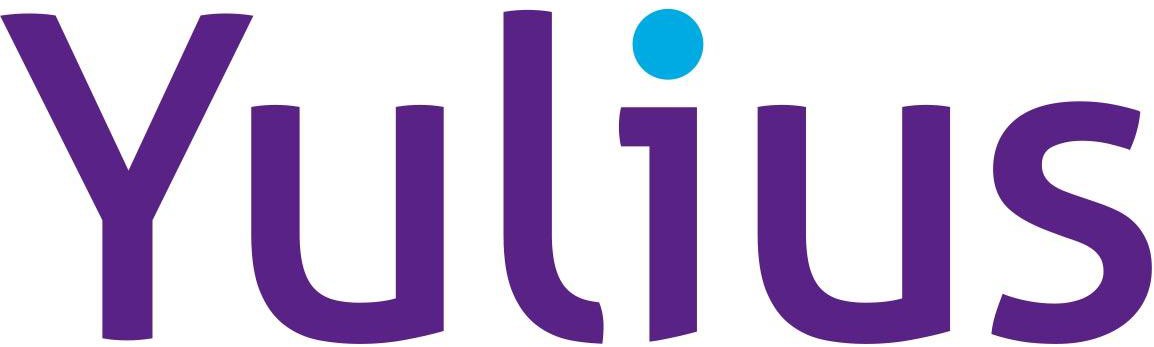 Voorna(a)m(en) leerlingRoepnaamAchternaam leerlingAdres (waar de leerling woont)Postcode en woonplaatsGeslachtGeboortedatumTelefoonnummer oudersE-Mailadres oudersBij wie ligt het gezag?Naam huidige schoolNaam contactpersoonTelefoonnummer contactpersoonE-Mailadres contactpersoonIn welk leerjaar zit de leerlingNaam leerkrachtE-mailadres leerkrachtWat is de hulpvraag aan BinK?